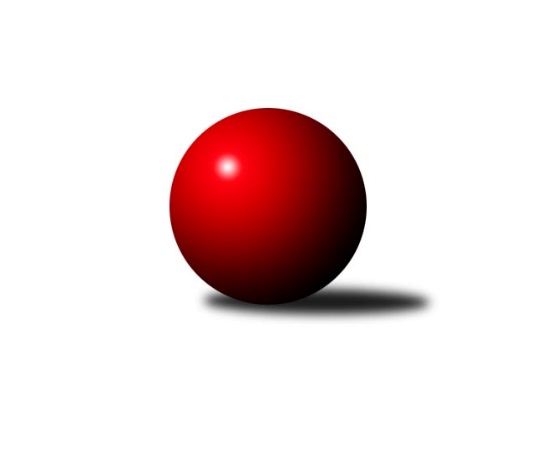 Č.10Ročník 2010/2011	15.11.2010Nejlepšího výkonu v tomto kole: 1651 dosáhlo družstvo: TJ Jiskra Rýmařov˝D˝Meziokresní přebor-Bruntál, Opava 2010/2011Výsledky 10. kolaSouhrnný přehled výsledků:TJ Jiskra Rýmařov ˝C˝	- TJ Horní Benešov ˝F˝	8:2	1609:1480		15.11.TJ Opava ˝D˝	- KK PEPINO Bruntál ˝B˝	8:2	1586:1500		15.11.TJ Horní Benešov ˝D˝	- KK Jiskra Rýmařov ˝B˝	2:8	1631:1650		15.11.TJ Kovohutě Břidličná ˝D˝	- KK Minerva Opava ˝C˝	10:0	1633:1538		15.11.RSKK Raciborz	- TJ Sokol Chvalíkovice ˝B˝	4:6	1597:1609		15.11.TJ Jiskra Rýmařov˝D˝	- TJ  Krnov ˝C˝	6:4	1651:1616		15.11.TJ Opava ˝E˝	- TJ Kovohutě Břidličná ˝C˝	6:4	1595:1545		15.11.Tabulka družstev:	1.	TJ Jiskra Rýmařov ˝C˝	10	8	0	2	73 : 27 	 	 1567	16	2.	TJ Kovohutě Břidličná ˝D˝	10	8	0	2	68 : 32 	 	 1611	16	3.	TJ Sokol Chvalíkovice ˝B˝	10	8	0	2	64 : 36 	 	 1566	16	4.	RSKK Raciborz	10	6	1	3	63 : 37 	 	 1619	13	5.	TJ Jiskra Rýmařov˝D˝	10	6	1	3	57 : 43 	 	 1624	13	6.	TJ Horní Benešov ˝D˝	10	6	0	4	58 : 42 	 	 1599	12	7.	KK Jiskra Rýmařov ˝B˝	10	5	0	5	57 : 43 	 	 1613	10	8.	TJ  Krnov ˝C˝	10	5	0	5	53 : 47 	 	 1571	10	9.	TJ Opava ˝D˝	10	5	0	5	38 : 62 	 	 1553	10	10.	KK Minerva Opava ˝C˝	10	3	0	7	41 : 59 	 	 1554	6	11.	TJ Kovohutě Břidličná ˝C˝	10	3	0	7	38 : 62 	 	 1561	6	12.	TJ Opava ˝E˝	10	3	0	7	37 : 63 	 	 1563	6	13.	TJ Horní Benešov ˝F˝	10	2	0	8	29 : 71 	 	 1376	4	14.	KK PEPINO Bruntál ˝B˝	10	1	0	9	24 : 76 	 	 1480	2Podrobné výsledky kola:	 TJ Jiskra Rýmařov ˝C˝	1609	8:2	1480	TJ Horní Benešov ˝F˝	Marek Hampl	 	 200 	 215 		415 	 2:0 	 327 	 	172 	 155		Kamil Zákoutský	Jiří Polášek	 	 168 	 217 		385 	 0:2 	 408 	 	229 	 179		Michal Krejčiřík	Romana Valová	 	 210 	 195 		405 	 2:0 	 380 	 	191 	 189		Michal Vavrák	Petr Chlachula	 	 208 	 196 		404 	 2:0 	 365 	 	188 	 177		Miroslav Petřek st.rozhodčí: Nejlepší výkon utkání: 415 - Marek Hampl	 TJ Opava ˝D˝	1586	8:2	1500	KK PEPINO Bruntál ˝B˝	Pavel Jašek	 	 200 	 185 		385 	 0:2 	 389 	 	192 	 197		Olga Kiziridisová	Jaromír Hendrych	 	 212 	 191 		403 	 2:0 	 397 	 	201 	 196		Jan Mlčák	Miroslava Hendrychová	 	 231 	 176 		407 	 2:0 	 367 	 	185 	 182		Milan Volf	Pavla Hendrychová	 	 201 	 190 		391 	 2:0 	 347 	 	183 	 164		Zdenek Hudecrozhodčí: Nejlepší výkon utkání: 407 - Miroslava Hendrychová	 TJ Horní Benešov ˝D˝	1631	2:8	1650	KK Jiskra Rýmařov ˝B˝	David Láčík	 	 202 	 193 		395 	 0:2 	 415 	 	194 	 221		Jaroslav Horáček	Miloslav  Petrů	 	 213 	 217 		430 	 2:0 	 394 	 	183 	 211		Štěpán Charník	Petr Kozák	 	 207 	 199 		406 	 0:2 	 438 	 	233 	 205		Martin Mikeska	Zdeněk Janák	 	 188 	 212 		400 	 0:2 	 403 	 	205 	 198		Josef Mikeskarozhodčí: Nejlepší výkon utkání: 438 - Martin Mikeska	 TJ Kovohutě Břidličná ˝D˝	1633	10:0	1538	KK Minerva Opava ˝C˝	Pavel Vládek	 	 211 	 202 		413 	 2:0 	 374 	 	187 	 187		Martin Chalupa	Ivo Mrhal st.	 	 192 	 201 		393 	 2:0 	 387 	 	183 	 204		Jiří Holáň	Ota Pidima	 	 212 	 209 		421 	 2:0 	 391 	 	194 	 197		Lubomír Bičík	Josef Václavík	 	 216 	 190 		406 	 2:0 	 386 	 	189 	 197		Jan Strnadelrozhodčí: Nejlepší výkon utkání: 421 - Ota Pidima	 RSKK Raciborz	1597	4:6	1609	TJ Sokol Chvalíkovice ˝B˝	Mariusz Gierczak	 	 225 	 207 		432 	 2:0 	 378 	 	178 	 200		Sabina Trulejová	Cezary Koczorski	 	 193 	 215 		408 	 2:0 	 399 	 	200 	 199		Dalibor Krejčiřík	Maciej Basista	 	 195 	 206 		401 	 0:2 	 421 	 	225 	 196		Vladimír Kostka	Dariusz Jaszewski	 	 174 	 182 		356 	 0:2 	 411 	 	207 	 204		Roman Beinhauerrozhodčí: Nejlepší výkon utkání: 432 - Mariusz Gierczak	 TJ Jiskra Rýmařov˝D˝	1651	6:4	1616	TJ  Krnov ˝C˝	Pavel Přikryl	 	 215 	 206 		421 	 0:2 	 436 	 	225 	 211		Jaromír Čech	Miroslav Langer	 	 200 	 209 		409 	 2:0 	 394 	 	196 	 198		Petr Daranský	Petr Domčík	 	 223 	 224 		447 	 2:0 	 370 	 	180 	 190		Jaroslav Lakomý	Josef Matušek	 	 199 	 175 		374 	 0:2 	 416 	 	207 	 209		Jiří Chylíkrozhodčí: Nejlepší výkon utkání: 447 - Petr Domčík	 TJ Opava ˝E˝	1595	6:4	1545	TJ Kovohutě Břidličná ˝C˝	Josef Klapetek	 	 207 	 215 		422 	 2:0 	 354 	 	166 	 188		Jaroslav Zelinka	Vladimír Klein	 	 191 	 198 		389 	 0:2 	 405 	 	195 	 210		Anna Dosedělová	Karel Michalka	 	 184 	 174 		358 	 0:2 	 420 	 	204 	 216		Pavel Veselka	Milan Franer	 	 225 	 201 		426 	 2:0 	 366 	 	183 	 183		František Habrmanrozhodčí: Nejlepší výkon utkání: 426 - Milan FranerPořadí jednotlivců:	jméno hráče	družstvo	celkem	plné	dorážka	chyby	poměr kuž.	Maximum	1.	Maciej Basista 	RSKK Raciborz	435.68	292.9	142.8	5.0	4/4	(464)	2.	Petr Kozák 	TJ Horní Benešov ˝D˝	428.57	293.0	135.6	4.2	5/5	(450)	3.	Ota Pidima 	TJ Kovohutě Břidličná ˝D˝	425.38	284.1	141.3	6.8	4/4	(442)	4.	Pavel Vládek 	TJ Kovohutě Břidličná ˝D˝	422.71	289.3	133.4	6.0	4/4	(451)	5.	Josef Matušek 	TJ Jiskra Rýmařov˝D˝	421.88	295.4	126.5	6.7	3/3	(448)	6.	Mariusz Gierczak 	RSKK Raciborz	421.81	284.4	137.4	6.6	4/4	(442)	7.	Martin Mikeska 	KK Jiskra Rýmařov ˝B˝	421.24	290.1	131.2	6.2	5/5	(478)	8.	Petr Domčík 	TJ Jiskra Rýmařov˝D˝	418.19	284.6	133.6	6.6	3/3	(447)	9.	Miroslava Paulerová 	TJ Jiskra Rýmařov ˝C˝	405.38	283.6	121.8	6.1	4/5	(440)	10.	Romana Valová 	TJ Jiskra Rýmařov ˝C˝	405.17	281.0	124.2	6.4	4/5	(444)	11.	Josef Mikeska 	KK Jiskra Rýmařov ˝B˝	404.69	286.3	118.4	8.6	4/5	(447)	12.	Jaromír Čech 	TJ  Krnov ˝C˝	403.90	275.5	128.4	7.5	5/5	(436)	13.	Jan Strnadel 	KK Minerva Opava ˝C˝	403.73	277.1	126.6	8.0	5/6	(455)	14.	František Habrman 	TJ Kovohutě Břidličná ˝C˝	403.17	279.0	124.2	4.8	5/5	(447)	15.	Pavel Přikryl 	TJ Jiskra Rýmařov˝D˝	401.67	289.0	112.6	9.5	3/3	(461)	16.	Karel Michalka 	TJ Opava ˝E˝	401.25	270.9	130.4	6.3	4/4	(424)	17.	Štěpán Charník 	KK Jiskra Rýmařov ˝B˝	401.25	284.9	116.3	9.4	4/5	(456)	18.	Jaromír Hendrych 	TJ Opava ˝D˝	401.24	283.1	118.1	9.8	5/5	(435)	19.	Miloslav  Petrů 	TJ Horní Benešov ˝D˝	400.30	277.7	122.6	8.8	5/5	(430)	20.	Josef Klapetek 	TJ Opava ˝E˝	399.71	281.6	118.1	8.0	4/4	(442)	21.	Josef Václavík 	TJ Kovohutě Břidličná ˝D˝	399.60	279.6	120.1	7.9	4/4	(428)	22.	Miroslava Hendrychová 	TJ Opava ˝D˝	399.50	283.5	116.0	7.9	5/5	(427)	23.	Pavel Veselka 	TJ Kovohutě Břidličná ˝C˝	399.23	278.9	120.3	8.3	5/5	(437)	24.	Vladimír Kostka 	TJ Sokol Chvalíkovice ˝B˝	397.57	274.0	123.6	6.3	7/7	(421)	25.	Marek Hampl 	TJ Jiskra Rýmařov ˝C˝	396.85	267.9	129.0	7.1	5/5	(423)	26.	Dalibor Krejčiřík 	TJ Sokol Chvalíkovice ˝B˝	396.40	277.5	118.9	5.7	5/7	(427)	27.	Jaroslav Horáček 	KK Jiskra Rýmařov ˝B˝	396.00	277.2	118.8	7.3	5/5	(442)	28.	Michal Ihnát 	KK Jiskra Rýmařov ˝B˝	395.75	274.0	121.8	7.2	4/5	(440)	29.	Cezary Koczorski 	RSKK Raciborz	395.38	275.5	119.9	8.6	4/4	(429)	30.	Antonín Hendrych 	TJ Sokol Chvalíkovice ˝B˝	395.33	274.7	120.7	6.8	6/7	(428)	31.	Petr Daranský 	TJ  Krnov ˝C˝	395.00	275.4	119.6	9.7	5/5	(445)	32.	Jaroslav Lakomý 	TJ  Krnov ˝C˝	393.95	274.2	119.8	9.3	5/5	(432)	33.	Vladislav Kobelár 	TJ Opava ˝E˝	393.38	275.9	117.4	10.0	4/4	(435)	34.	David Láčík 	TJ Horní Benešov ˝D˝	393.00	273.2	119.8	7.0	5/5	(446)	35.	Ivo Mrhal  st.	TJ Kovohutě Břidličná ˝D˝	392.28	276.0	116.3	9.8	3/4	(417)	36.	Lubomír Bičík 	KK Minerva Opava ˝C˝	391.25	268.3	123.0	9.2	6/6	(430)	37.	Petr Chlachula 	TJ Jiskra Rýmařov ˝C˝	391.00	275.7	115.4	7.1	4/5	(493)	38.	Jiří Chylík 	TJ  Krnov ˝C˝	389.60	275.9	113.8	10.0	5/5	(452)	39.	Olga Kiziridisová 	KK PEPINO Bruntál ˝B˝	388.40	274.6	113.8	8.0	5/6	(412)	40.	Martin Chalupa 	KK Minerva Opava ˝C˝	387.43	275.8	111.7	9.2	5/6	(414)	41.	Jaroslav Zelinka 	TJ Kovohutě Břidličná ˝C˝	387.38	273.9	113.5	10.5	4/5	(414)	42.	Anna Dosedělová 	TJ Kovohutě Břidličná ˝C˝	386.70	281.8	104.9	11.9	5/5	(406)	43.	Miroslav Langer 	TJ Jiskra Rýmařov˝D˝	386.27	279.9	106.3	10.6	3/3	(426)	44.	Marek Prusicki 	RSKK Raciborz	385.94	280.8	105.1	10.8	4/4	(406)	45.	Miroslav Petřek  st.	TJ Horní Benešov ˝F˝	384.04	266.1	118.0	8.1	6/7	(447)	46.	Pavla Hendrychová 	TJ Opava ˝D˝	379.83	262.2	117.7	7.9	5/5	(420)	47.	Zdenek Hudec 	KK PEPINO Bruntál ˝B˝	379.80	272.8	107.0	10.4	5/6	(411)	48.	Pavel Jašek 	TJ Opava ˝D˝	373.73	269.1	104.6	13.8	5/5	(401)	49.	Hana Heiserová 	KK Minerva Opava ˝C˝	367.13	262.5	104.6	11.0	4/6	(390)	50.	Jiří Novák 	TJ Opava ˝E˝	366.33	264.0	102.3	16.2	3/4	(384)	51.	Vladislava Kubáčová 	KK PEPINO Bruntál ˝B˝	353.87	257.4	96.5	11.3	5/6	(381)	52.	Kamil Zákoutský 	TJ Horní Benešov ˝F˝	336.04	249.3	86.8	14.8	7/7	(366)		Roman Beinhauer 	TJ Sokol Chvalíkovice ˝B˝	418.75	283.9	134.8	2.6	4/7	(457)		Milan Franer 	TJ Opava ˝E˝	418.75	290.0	128.8	4.8	1/4	(426)		Lukasz Pawelek 	RSKK Raciborz	406.00	290.0	116.0	10.0	1/4	(406)		Zdeněk Janák 	TJ Horní Benešov ˝D˝	392.67	278.4	114.2	13.4	3/5	(425)		Jaromír  Hendrych ml. 	TJ Horní Benešov ˝F˝	391.88	277.8	114.1	6.3	4/7	(416)		Vladimír Klein 	TJ Opava ˝E˝	389.00	268.0	121.0	10.0	1/4	(389)		Sabina Trulejová 	TJ Sokol Chvalíkovice ˝B˝	388.50	273.8	114.8	7.3	2/7	(401)		Marta Andrejčáková 	KK Minerva Opava ˝C˝	388.00	271.8	116.2	6.1	3/6	(406)		Jiří Holáň 	KK Minerva Opava ˝C˝	387.00	272.0	115.0	8.0	1/6	(387)		Jaromír Návrat 	TJ Jiskra Rýmařov˝D˝	379.50	267.5	112.0	7.3	1/3	(407)		Michal Krejčiřík 	TJ Horní Benešov ˝F˝	379.50	267.8	111.7	11.2	3/7	(408)		Jiří Polášek 	TJ Jiskra Rýmařov ˝C˝	373.50	269.3	104.2	11.2	3/5	(408)		Lubomír Khýr 	TJ Kovohutě Břidličná ˝C˝	371.20	261.1	110.1	10.5	3/5	(403)		Dariusz Jaszewski 	RSKK Raciborz	368.67	267.3	101.3	7.3	2/4	(379)		Jan Mlčák 	KK PEPINO Bruntál ˝B˝	368.25	268.9	99.3	11.0	3/6	(397)		Miroslav Nosek 	TJ Sokol Chvalíkovice ˝B˝	368.00	266.0	102.0	10.5	2/7	(373)		Nikolas Košík 	TJ Horní Benešov ˝F˝	367.00	263.0	104.0	15.0	1/7	(367)		Richard Janalík 	KK PEPINO Bruntál ˝B˝	366.67	260.7	106.0	12.0	2/6	(387)		Zbyněk Tesař 	TJ Horní Benešov ˝D˝	366.00	259.8	106.2	10.3	3/5	(385)		Vojtěch Orlík 	TJ Sokol Chvalíkovice ˝B˝	365.00	253.0	112.0	10.1	4/7	(401)		Roman Skácel 	TJ Horní Benešov ˝D˝	361.00	257.0	104.0	12.0	1/5	(361)		Patricie Šrámková 	TJ Horní Benešov ˝F˝	360.50	269.5	91.0	13.8	4/7	(367)		Beáta Jašková 	TJ Opava ˝D˝	360.00	257.0	103.0	9.0	1/5	(360)		Vilibald Marker 	TJ Opava ˝E˝	356.83	266.0	90.8	14.3	2/4	(384)		Milan Volf 	KK PEPINO Bruntál ˝B˝	354.93	248.8	106.1	10.1	3/6	(367)		Stanislav Troják 	KK Minerva Opava ˝C˝	354.50	259.5	95.0	16.5	2/6	(386)		Milan Milián 	KK PEPINO Bruntál ˝B˝	354.13	248.4	105.8	10.4	2/6	(378)		František Pončík 	TJ Kovohutě Břidličná ˝D˝	342.50	242.5	100.0	14.0	2/4	(416)		Josef Příhoda 	KK PEPINO Bruntál ˝B˝	340.00	258.0	82.0	16.0	1/6	(340)		Stanislav Horák 	TJ Jiskra Rýmařov ˝C˝	339.00	242.0	97.0	10.0	1/5	(339)		Magdalena Soroka 	RSKK Raciborz	330.00	241.5	88.5	17.0	2/4	(357)		Jitka Kovalová 	TJ  Krnov ˝C˝	330.00	245.7	84.3	18.3	1/5	(336)		Vlastimil Trulej 	TJ Sokol Chvalíkovice ˝B˝	325.00	247.0	78.0	15.0	1/7	(325)		Daniel Košík 	TJ Horní Benešov ˝F˝	325.00	255.5	69.5	18.0	2/7	(329)		Michal Vavrák 	TJ Horní Benešov ˝F˝	313.50	233.0	80.5	23.0	2/7	(380)		Vítězslav Kadlec 	TJ  Krnov ˝C˝	308.00	239.0	69.0	22.0	1/5	(308)		Vladislav Vavrák 	TJ Horní Benešov ˝F˝	291.50	214.0	77.5	17.0	2/7	(300)Sportovně technické informace:Starty náhradníků:registrační číslo	jméno a příjmení 	datum startu 	družstvo	číslo startu
Hráči dopsaní na soupisku:registrační číslo	jméno a příjmení 	datum startu 	družstvo	Program dalšího kola:11. kolo22.11.2010	po	17:00	TJ  Krnov ˝C˝ - TJ Horní Benešov ˝D˝	22.11.2010	po	17:00	TJ Horní Benešov ˝F˝ - TJ Jiskra Rýmařov˝D˝	22.11.2010	po	17:00	KK Minerva Opava ˝C˝ - TJ Jiskra Rýmařov ˝C˝	22.11.2010	po	17:00	KK Jiskra Rýmařov ˝B˝ - TJ Opava ˝D˝	22.11.2010	po	17:00	TJ Sokol Chvalíkovice ˝B˝ - TJ Kovohutě Břidličná ˝D˝	22.11.2010	po	17:00	KK PEPINO Bruntál ˝B˝ - TJ Opava ˝E˝	22.11.2010	po	18:00	TJ Kovohutě Břidličná ˝C˝ - RSKK Raciborz	Nejlepší šestka kola - absolutněNejlepší šestka kola - absolutněNejlepší šestka kola - absolutněNejlepší šestka kola - absolutněNejlepší šestka kola - dle průměru kuželenNejlepší šestka kola - dle průměru kuželenNejlepší šestka kola - dle průměru kuželenNejlepší šestka kola - dle průměru kuželenNejlepší šestka kola - dle průměru kuželenPočetJménoNázev týmuVýkonPočetJménoNázev týmuPrůměr (%)Výkon3xPetr DomčíkRýmařovD4471xMariusz GierczakRaciborz112.364325xMartin MikeskaRýmařov B4386xMartin MikeskaRýmařov B110.354381xJaromír ČechKrnov C4361xMilan FranerTJ Opava E109.694263xMariusz GierczakRaciborz4321xVladimír KostkaChvalíkov. B109.54212xMiloslav  PetrůHor.Beneš.D4302xPetr DomčíkRýmařovD108.694471xMilan FranerTJ Opava E4263xJosef KlapetekTJ Opava E108.66422